Legion of Mary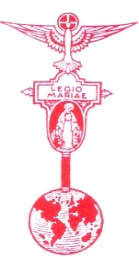 APPOINTMENT OF PRAESIDIUM OFFICERBy a Curia, Comitium or SenatusCandidate should be interviewed by a Council Officer before the appointment is made. Praesidium 							Parish  							Name of Higher Council (Granting this Appointment) 									  Name of officer to be appointed: 											Office of Appointment (President, VP, Secretary or Treasurer)							Term of Office (First or Second) ____________________ Date of Appointment: ______________________________Praesidium officers are appointed (not elected) by the council for a three year term,  and eligible for another three year term but not to exceed two 3-year terms consecutively or more than six years in the same position.  Signature of Spiritual Director (if any) or Praesidium President: 							By signing this document, the person above is aware of the qualifications of the person, and regards him as suitable for office. ************************************************************************************************Information – Appointed Officer Home Address: __________________________________________________________________________________City________________________________________State_____________________________ Zip Code___________ Home Phone				 Cell Phone				Email 						Officers must have already taken Legion Promise:  Date Taken _____________________________________________  Approximate length of time as a Legionary: __________________________________________ Does officer understand and is willing to perform the duties required for this office (in particular the requirement of attending the monthly council meeting?) Please check: Yes: 		 or No 	 Signature of Appointed Officer ________________________________________________________________ By signing this document, I certify that I am a Catholic in good standing, and that I agree to accept to fulfill all the responsibilities of this office, foremost of which, is the regular attendance at the monthly Council Meeting.****************************************************************************************       				 Council Action (Filled out by Council Vice-President) Date Form Received by Vice-President 				 Signature of Council Vice-President_________________________ Date brought forward at Council ________________________ Council Meeting No. ________ 

AP/9-01-16